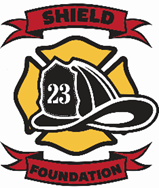 For Love of Family & BrotherhoodMEMBERSHIP FORMThank you for your interest in joining and becoming a Member of the Shield 23 Foundation Inc.,a 501(c)(3) nonprofit recognized by the IRS.Visit our Website, follow our Social Media, and read our e-Newsletters to learn more!Your Membership grants us the ability to continue our Mission of supporting firefighters battling cancer and the families standing by their side.We count on people like you to support our goals of:Defraying the costs of cancer treatment and care for the firefighterCovering associated necessary and resulting monetary needs for the familyOffering peer support, celebration of life outings & experiences, scholarships, etc.Increasing public awareness of the impact of job-related cancer in the fire serviceEncouraging education and cancer risk prevention practices in the fire serviceTo show our appreciation, in addition to knowing you are joining our family and community of support, Individual Members receive (subject to change):Welcome LetterMember CardS23F DecalMember e-NewslettersVIP Invites to Events & ActivitiesEligible to Purchase Members Only Pin10% Member Discount Code Towards MerchandiseFree Extra Raffle Ticket (max $5 value)Fire Service Group Members receive (subject to change):Efficient, single purchase of benefits of Membership on behalf of all persons within the FSGAll above Individual benefits granted to each Member within the FSGFire Service Group Patch/Logo Displayed on WebsiteCertificate or Plaque  Priority Gifting to any Members submitting a Gift Request FormExclusive Death Benefit Gift of $1,023 to any eligible MemberMembership is good for ONE year from your effective date. Renewal reminder is sent 30 days in advance. Membership Types:INDIVIDUAL  (Annual) $23   or   FIRE SERVICE GROUP  (Annual @$23 per Union/Assoc Member) $ Varies To become a Member, Renew Membership, or Gift a Membership, go to our website www.Shield23Foundation.org OR complete the attached Form and follow the submittal instructions.For Love of Family & BrotherhoodMembership Type (Please mark as applicable)[  ] New  or   [  ] Renew as:    [  ] Individual  or  [  ] Fire Service Group Member   or    [  ] Gift MembershipMember InfoIndividual Member Name: _______________________________________________________________				             First		     M.I.		Last [  ] Firefighter (Dept/Local)	________________   [  ] Family Member of FF (Relationship) _________    [  ] SupporterORFire Service Group Rep Name: __________________________________________ Title: _______________ Name of Fire Dept _____________________ Local/Association # ______ and Name _________________Contact Info: __________________________________________________________________________		Street				Apt#	City		State/Province      Zip		Country         __(______)______________________________________________@_________________	Phone#  (Home or Cell?)		Email[  ] Yes I wish to receive Email/Newsletter communication (we respect your privacy--your information will not be shared)Contact Info of Gifter (optional) _____________________________________________________________				Name				EmailMembership Type (Please mark your choice)[  ] INDIVIDUAL (Annual) $23[  ] FIRE SERVICE GROUP (Annual) # of Members ______ x $23 ea = $____________Required: Please attach a list of all persons to be covered by this Membership. Please include their full names, and email addresses.Payment Method: Cash (in-person only) or Check #___________ (Payable to Shield 23 Foundation )Date Submitted: ______/______/20____  (Mail to address below)How did you hear about us?[  ] Member  [  ] Friend/Family  [  ] S23F Website  [  ] Decal/Marketing  [  ] Social Media  [  ] News Media[  ] Fire Service  [  ] Honor Guard  [  ] Fundraiser_________________ [  ] Other______________________We thank you so much for your commitment to and support of our efforts!To become a Sponsor or to name S23F as the Beneficiary of a Fundraiser Event, visit our website!    Version March 20226615 Grand Avenue Suite B-232  Gurnee  Illinois  60031Shield23Foundation@gmail.com   www.Shield23Foundation.org	The Shield 23 Foundation, Inc. is a 501(c)(3) nonprofit recognized by the IRS